Kennel Hotmals Vandringspris till 
Årets Bästa Brukshund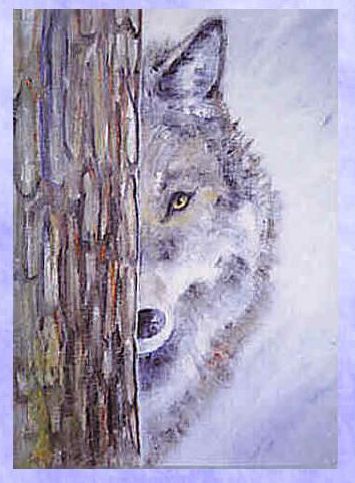 Kennel Hotmals, Carina Amelid, har år 2004 instiftat och skänkt ett 
Vandringspris till Årets Bästa Brukshund. Vandringspriset, Tavla " Jag ser dig" av Letti Rapp är ständigt 
vandrande. Vinnande hund får namnplakett på ramen.Tillhörande följepris får behållas. Tävlande ska vara medlem och tävla för Visby BK.Tävlande får tillgodoräkna sig max sju (7) resultat från officiella bruksprov under året.Utöver bruksproven får bonuspoäng tillgodoräknas enligt nedan. Tävlande ska själv senast 31/12 tävlingsåret lämna in resultaten till ansvarig i klubbens tävlingssektor.
Poängberäkning Bruksprov
Godkänd appellklass		  2p
Uppflyttad till lägreklass	  4p
Godkänd lägreklass		  6p
Uppflyttad till högreklass	  8p
Godkänd högreklass		10p
Uppflyttad till elitklass           	12p
Godkänd elitklass                 	14p
Certpoäng                          	18p
Cert                                   	22p
CACIT                                	25p
Godkänt resultat Bruks-SM     	30p
Bonuspoäng: 
Utöver grundpoäng från Bruksprov kan tävlande erhålla bonuspoäng från officiell utställning/lydnadstävling eller IPO/BHP/BSL samt Bruks DM, Tjänstehund DM och SM.
Summan av antalet bonustävlingar får dock ej överstiga summan av antalet bruksprov.
Bonuspoäng för placering bruksprovs DM (rapport,spår,sök,skydd)
1:a 10p          2:a 8p            3:a 6p
Bonuspoäng för utställningsmerit 
Max två utställningar får räknas
CK               3p
CK chkl         5p
Cert             6p
Bonuspoäng för Lydnadsprov 
Högst två lydnadsprov  med uppnått 1:a pris får räknas
Klass 1          2p                  Klass 3          6p
Klass 2          4p                  Elitklass         8p
Bonuspoäng för IPO/BHP /BSL
Minst betyg "B" (Tillfredställande).
Högst två tävlingar per gren får tillgodoräknas.
Klass I           2p                  Klass III         8p
Klass II          4p                  IPO SM         12p
Bonuspoäng för BSP 
Minst betyg "B" (tillfredställande)
Högst två tävlingar får tillgodoräknas.
Klass I           4p                  Klass II          8p
Bonuspoäng för placering Tjänstehund DM 
Godkänt resultat enl 50 regeln.
1:a 10p          2:a 8p            3:a 6p            
Bonuspoäng för placering Tjänstehund SM 
Godkänt resultat enligt 50 regeln.
1:a 25p          2:a 24p          3:a 23p          4:a 17p          5:a 16p   6:a 15p          7:a 14p
8:a 13p          9:a 12p          10 11p           11-15:e 8p     16-20:e 5p     21- 30:e 2pOm två eller flera tävlande uppnår lika totalpoäng avgör det högsta sammanlagda snittbetyget från bruksprovens 1: Huvudmoment, 2: Specialmoment, 3: Lydnadsmoment.